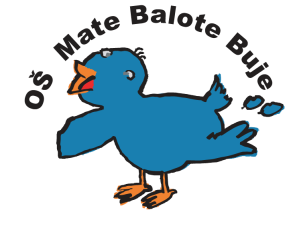                                    Osnovna škola - Scuola elementare                                           Mate Balote Buje - Buie_________________________________________________________________________________________________52460 BUJE, Školski brijeg 2,    tel./fax.  052 772-138,    OIB: 75498468638,     e-mail: ured@os-mbalote-buje.skole.hr,     Ž.R.: 2402006-110010872.Klasa: 602-01/21-05-2Urbroj: 2105-20-01/21-1Buje, 23. rujna 2021. god.P O Z I Vkojim se saziva  Konstituirajuća sjednica Vijeća roditelja koja će se održati dana 30. 9. 2021. godine u 17,00 sati u holu matične školePrijedlog dnevnog reda:Verifikacija mandata svih članova Vijeća roditelja školske 2021./2022. godineIzbor predsjednika i zamjenika Vijeća roditeljaIzbor predstavnika roditelja za člana Školskog odboraDonošenje Odluke o izboru osiguravajuće kuće za osiguranje učenikaIzvješće o stanju sigurnosti, provođenju preventivnih programa te mjerama o poduzetim u cilju zaštite prava učenika u školskoj 2020./2021Razmatranje Kurikuluma škole za školsku 2021./2022. godinuRazmatranje Godišnjeg plana i programa rada škole za školsku 2021./2022. godine 8. Razno				                                                               Ravnatelj:                                                                                                                    Dražen Hinek, prof. 